Содержание. Введение 1.1.Пояснительная записка 1.2. Паспорт Программы развития 1.3. Информационная справка структурного подразделения МАОУ «Гуринская  СОШ» «Детский сад д. Гурина»1.4. Анализ реализации предыдущей программы 2. Проблемный анализ.2.1. Материально-техническая база 2.2. Кадровое обеспечение 2.3. Проектирование образовательного пространства ДОУ 2.4. Используемые парциальные программы, технологии и пособия 2.5. Взаимодействие педагогов с детьми 2.6. Работа с родителями 2.7. Медицинское обслуживание детей в ДОУ 2.8.Преемственность со школой.3. Концепция и стратегия развития ДОУ 3.1. Этапы реализации программы развития 3.2. Прогнозируемые результаты 4. Определение перспектив дальнейшего развития 5. Заключение1. ВВЕДЕНИЕ1.1. Пояснительная запискаСегодня наша страна − часть нового, стремительно меняющегося мира. Этот динамичный мир представляет новые требования ко всем сферам нашей жизни. И воспитание детей не исключение. За последние годы появились значимые нормативные документы, определяющие новые приоритеты развития дошкольного образования в Российской Федерации. В соответствии с современными требованиями федеральных документов воспитательно-образовательная система направлена на разностороннее развитие детей, формирование у них нравственных норм, приобретение ими социального опыта в соответствии с их возрастными и индивидуальными возможностями, способностями, потребностями. Целевые установки, обозначенные в этих документах, акцентируют внимание на поддержку семьи, материнства и детства, в том числе и на поддержку, развитие сети детских дошкольных учреждений, расширение спектра образовательных услуг, включение в педагогический процесс новых форм дошкольного образования. Современные ориентиры модернизации системы российского образования – доступность, качество – эффективность – предъявляют повышенные требования к дошкольным учреждениям. Реформы современного дошкольного образования характеризуются интенсивными поисками путей обновления его содержания, созданием оригинальных методов и средств развития, воспитания и обучения дошкольников, направленных на обеспечение позитивной социализации, создания условий для развития самостоятельности и инициативы воспитанников. Программа развития детского сада – нормативная модель совместной деятельности педагогического коллектива, определяющего исходное состояние системы, образ желаемого будущего состояния, состав и структуру действий по переходу от настоящего к будущему. Назначение программы: - обеспечение доступности качественного дошкольного образования; - осуществление целостного подхода к оздоровлению и укреплению здоровья воспитанников; - развитие профессионального и творческого потенциала педагогических кадров; - улучшение материально - технической базы ДОУ; - совершенствование внутренней системы оценки качества образования.Наша позиция по основным направлениям образования созвучна модернизация системы образования, созданию проекта будущего, т.е. видение того, как может развиваться образовательное учреждение, как будет происходить раскрытие способностей каждого ребенка и максимальная подготовка его к взрослой жизни. Исходя из этого, Программа развития предполагает в будущем достижение следующих результатов: - поднятие престижа учреждения в глазах общественности, построение взаимодействия с общественными организациями, налаживание сотрудничества с семьями воспитанников; - создание механизмов, обеспечивающих высокий уровень охраны и укрепления здоровья детей, обеспечению их психологической защищённости и положительного эмоционального самочувствия; - повышение профессиональной компетентности педагогов в соответствии с современными требованиями.1.2. Паспорт программы1.3. Информационная справка об учрежденииСтруктурное подразделение МАОУ «Гуринская СОШ» «Детский сад д. Гурина» располагается в 2-х этажном здании школы, на первом этаже. Социальные условия способствуют успешной социализации воспитанников ДОУ. На земельном участке расположена  зона игровой территории с верандой. Игровая площадка оборудована песочницей, скамейками, качалками и другими малыми игровыми формами. Участок озеленён,  посажены деревья, кустарники, разбиты клумбы. В ближайшем окружении расположены следующие социальные  учреждения: фельдшерско-акушерский пункт (ФАП), библиотека, магазины.В структурном подразделении «Детский сад д. Гурина» функционирует 1 разновозрастная группа, возраст детей за последние три года: с возрастным цензом от 1.5 до 7 лет.Работает детский сад с  8.00 до 18.30 часов по 5-ти дневной рабочей недели. Выходные дни - суббота, воскресенье, праздничные дни. В детском саду установлено сбалансированное питание в соответствии с требованиями СанПиН.1.4. Анализ реализации предыдущей Программы развития (2015 – 2020 гг.)     Реализация мероприятий Программы Развития муниципального автономного общеобразовательного учреждения МАОУ «Гуринская СОШ» структурного подразделения на период 2015 – 2020 гг. обеспечила: - реализацию новых подходов к формированию современной развивающей предметно-пространственной среды, способствующих наиболее полному выявлению и развитию способностей и интересов детей раннего и дошкольного возраста; В соответствии с программой была дополнена предметно - развивающая среда в группе.   В период учебного процесса педагоги накапливали и  оформляли своими руками программный и дидактический материал - это позволило педагогам добиться в учебно -    воспитательном процессе нужных результатов. Улучшения произошли в уровне развития детей ознакомлении со окружающим миром, игровой деятельности, улучшение  материально-технической базы; − педагоги систематически повышают свою квалификацию через курсы повышения квалификации по вопросам реализации ФГОС ДО, работают над самообразованием.- изучение, обобщение и распространение опыта работы педагогов в рамках экспериментальной и инновационной деятельности по воспитанию и обучению детей дошкольного возраста;- создание системы взаимодействия с семьями воспитанников, направленной на усиление родительской активности, повышение ответственности родителей за воспитание и образование детей; Большое внимание отводится физкультурно-оздоровительной работе, проводятся информационные мероприятия по внедрению здорового образа жизни. Несмотря на  проделанную работу по выполнению  оздоровительных мероприятий по сохранению и укреплению здоровья воспитанников, уровень заболеваемости в днях на 1 ребенка  остается высоким из-за ухудшения эпидемиологической обстановки, заболеваний после праздничных дней, проведенных дома.        В целом результаты Программы развития в области вариативности системы   на основе создания новых форм, реализующих программу дошкольного образования, показали, что детский сад функционирует стабильно в режиме развития. Наше образовательное учреждение предоставляет доступное, качественное воспитание и развитие в безопасных, комфортных условиях, адаптированных к возможностям и способностям ребенка.2. Проблемный анализ.2.1. Материально-техническая база.Состояние материально-технической базы ДОУ соответствует педагогическим требованиям, современному уровню образования и санитарным нормам. Все базисные компоненты развивающейпредметно-пространственной среды  включают условия для полноценного физического, речевого, познавательного, социально-коммуникативного и художественно-эстетического развития детей. Систематическиведется работа по созданию предметно-развивающей среды, согласно потребностям и возможностям детей и родителей, соответствует всем требованиям безопасности. Здание детского садасветлое, имеется центральное отопление, вода, канализация, сантехническое оборудование вудовлетворительном состоянии. В детском саду имеется:     - групповые помещения- 1     - методическийкабинет- 1     - пищеблок- 1     - прачечная – 1     - спальня-1Групповая и спальная комнаты оснащены детской мебелью. Для игровой деятельности детей имеются мебельные гарнитуры,  домик уединения, наборы для сюжетных игр: поликлиника, аптека, магазин, салон красоты и другие, оборудован уголок природы, театрализованной деятельности. Развивающая среда  в группе  включает в себя центры: - «Центр познания»; - «Центр экспериментирования»; - «Игровой центр»; - «Спортивный центр»; - «Художественно-эстетический»; - «Конструирования с соответствующим оснащением дидактическими и игровыми пособиями». Воспитатели  регулярно пополняют содержание данных центров дидактическим, сюжетным, познавательным и развивающим материалом.Ежегодно осуществляется косметическийремонт.  Приобретается детскаямебель, оборудование для пищеблока. Детский сад оснащен 1 персональнымкомпьютером,1проектором с экраном,1музыкальнымцентром.Исходя из этого, в Программу развития на период 2021 – 2025 гг. следует включить укрепление материально-технического и программно-методического обеспечения с целью реализации задач на современном уровне и в соответствии с ФГОС ДО.2.2. Кадровое обеспечениеДетский сад	полностью	укомплектован кадрами. Воспитательно- образовательную работу осуществляют 2педагога: специалистов - нетХарактеристика кадрового составаОбразовательныйуровень педагогическихработников (в %)Распределение педагогических  работников по  возрасту %Распределение педагогическихработников по стажуВсе педагоги своевременно  проходят КПК, а также повышают  свой профессиональный  уровень через посещение методических  объединений района, прохождение процедуры аттестации, самообразование, что способствует повышению профессионального мастерства, положительно влияет на развитие ДОУ. Педагоги детского сада самостоятельно разрабатывают рабочие программы, координируют их содержание с деятельностью. Также в детском саду разработано  планирование на тематические недели  учебного года и на  летний оздоровительный период. Воспитатели участвуют в региональных, муниципальных  семинарах, конференциях очных и дистанционных. Повышению качества воспитательно-образовательного процесса  способствовала целенаправленная система деятельности администрации по укреплению социально-педагогического партнёрства  с общественными организациями на уровне социального партнерства. Взаимодействие  с социумом включает в себя: 1. Взаимодействие с органами государственного и местного самоуправления. 2. Взаимодействие с ФАП. 3. Взаимодействие с СДК  деревни. 4.Взаимодействие с  библиотекой, школой.2.3. Проектирование образовательного пространства ДОУ.Ориентиры модернизации системы Российского образования – доступность, качество, эффективность – предъявляют повышенные требования к дошкольному образованию. Педагоги  готовы к инновационной деятельности, творчеству и поиску оптимальных путей достижения новых качественных результатов, созданию педагогического сообщества и коллектива единомышленников. Ориентация на ребёнка и его потребности основываются на создании в дошкольном учреждении условий, обеспечивающих разностороннее развитие личности каждого ребёнка, мотивацию на эффективную деятельность. В соответствии с требованиями ФГОС ДО развития детей осуществляется по 5-ти образовательным областям: - Социально-коммуникативное развитие; -  Познавательное развитие; -  Речевое развитие;-  Художественно-эстетическое развитие; - Физическое развитие. Для детей в ДОУ организуются: -  Занятия по интересам. - Физкультурно-оздоровительные мероприятия. -  Традиционные праздники, досуги: - «День знаний». - «Праздник Осени». - «Международный день Матери». - «Здравствуй, Новый год!». - «День Защитника Отечества». -  Масленичная неделя «Широкая Масленица». - «День космонавтики».  - «День Победы». - «До свидания, детский сад!». - «День защиты детей». - «День России».А также традиции детского сада:-  Наши добрые дела;-  Утро радостных встреч;-  Сладкий вечер;-  Единый родительский день.Образовательный процесс осуществляется по образовательной программе  структурного подразделения МАОУ «Гуринская СОШ» «Детский сад д. Гурина» составленной с  учетом авторской программы «Радуга»,  научный руководитель: Е.В. Соловьёва. 2016 год издания. Образовательная программа строится с учетом принципа интеграции образовательных областей и в соответствии с возрастными возможностями и особенностями воспитанников. Решение программных образовательных задач предусматривается не только в совместной деятельностивзрослого и детей, но и в самостоятельной деятельности детей, а также при проведении режимных моментов.Образовательный процесс строится на основе использования специфических детских видов деятельности, которые протекают совместно с взрослыми, со сверстниками и самостоятельно. Проектирование образовательного пространства  осуществляется с учётом следующих принципов: 1. Полноценное проживание ребёнком всех этапов детства, обогащение (амплификация) детского развития;  2. Построение образовательной деятельности на основе индивидуальных особенностей каждого ребенка, при котором сам ребенок становится активным в выборе содержания своего образования, становится субъектом образования; 3. Содействие и сотрудничество детей и взрослых, признание ребенка полноценным участником (субъектом) образовательных отношений; 4. Поддержка инициативы детей в различных видах деятельности; 5. Сотрудничество образовательной организации с семьёй; 6. Приобщение детей к социокультурным нормам, традициям семьи, общества и государства; 7. Формирование познавательных интересов и познавательных действий ребенка в различных видах деятельности; 8. Соответствие условий, требований, методов возрасту и особенностям развития детей; 9. Учёт этнокультурной ситуации развития детей. Основные задачи педагогической поддержки: - помощь ребенку в личностном выборе, соотнесение личностных и общественных потребностей;- поддержка в ходе само исследования, самоанализа, работа над собой; - помощь ребенку в самоутверждении, самовыражении.2.5. Взаимодействие педагогов с детьми.Взаимодействие педагогов с детьми является основным звеном воспитательно-образовательного процесса, который базируется на гуманизации способов общения с ребенком. Содержание дошкольного образования сформировано из процессов физического, познавательного, речевого, социально-коммуникативного, художественно-эстетического развития.Физическое развитие дошкольников. Система работы по физическому воспитанию включает в себя ежедневную утреннюю гимнастику игимнастику после дневного сна, физкультурные занятия в зале и на свежем воздухе, спортивные   праздники и развлечения. Особое внимание уделяется закаливающим упражнениям и процедурам, это упражнения в постели после сна, корригирующие упражнения, дозированная ходьба, обливание рук, дыхательная гимнастика, релаксационные упражнения под музыку. Этоукрепляет и развивает опорно-двигательный аппарат ребенка, углубляет дыхание, повышает пищеварение, улучшает обмен веществ. Все это хорошо влияет на рост и развитие детского организма.Художественно-эстетическое развитие.	Воспитатели группы создают условия для художественно-эстетического развития детей (лепка, рисование, аппликация из любого материала), с уважением относятся к продуктам детского творчества, способствуя самореализации детей. Развитию творческих способностей способствует конструктивная деятельность. Использование разнообразного природного материала воспитателями: семян, шишек, листьев, хвойных иголок, глины, песка, гравия, пуха заинтересовывает ребенка, а затем побуждает его к выполнению заданий, поиску новых форм и цвета.Музыкальное развитие воспитанников происходит через приобщение к миру общечеловеческих ценностей средствами музыки, театра, фольклора.Эмоциональному воспитанию, навыкам общения уделяется в процессе театрализованной деятельности. Детисо своими спектаклями выступают перед детьми и родителями. В группах имеются театрализованные центры с атрибутами к различным видам театрализованной деятельности: пальчиковый, перчаточный, кукольный театр, и др.Речевое развитие.Особое место отводится речевому развитию. Педагоги учат детей слушать сказки, понимать загадки, любить потешки, рассказывать пословицы, заучивать скороговорки. В результате обогащается активный словарь, развивается связная, грамматически правильная речь, ребенок обогащается  теплотой народной поэзии. Также воспитатели знакомят   со сказками и фольклором на коми-пермяцком языке. Речевое развитие включает владение речью как средством общения и культуры. В группах создан центр художественной литературы, в котором дети знакомятся с книжной культурой, русскими, коми - пермяцкими народными сказками, былью, рассказами. Идет приобщение детей к истокам русской, коми - пермяцкой народной культуры.Познавательноеразвитие. В данной образовательной области педагоги развивают интересы детей, любознательность и познавательную мотивацию, формируют познавательные действия, становление сознания, развитие воображения и творческой активности, формируют первичные представления о себе, объектах окружающего мира, о малой родине и Отечестве, представлениях о социокультурных ценностях нашего народа, об отечественных праздниках и традициях, о планете Земля, как общем доме людей, об особенностях ее природы, многообразии стран и народов мира. Всё это прививает у ребёнка нравственные принципы, моральные и этические нормы человека будущего, способного жить в гармонии с обществом и окружающей средой. Развитие элементарных математических представлений воспитатели проводят в занимательной форме, используя дидактические игры на развитие у детей логического мышления и творческого воображения.Социально-коммуникативное развитие.Развитию социального и эмоционального интеллекта способствует социально-коммуникативное развитие воспитанников. Работа в этом направлении происходит на основе доброжелательности к каждому ребенку, умении поддерживать в каждой группе спокойной жизнерадостной приближенной к домашней обстановки; создания условий для игровой деятельности. Все это побуждает детей всех возрастов проявлять активный познавательный интерес к миру, своему окружению, что способствует усвоению норм и правил поведения, развитию чувства ответственности; привитию основ безопасного поведения в быту, социуме; формированию готовности к совместной деятельности со сверстниками. В трудовом воспитании центральное место занимают ознакомлениедетей с трудом взрослых и организация труда самих детей.           Жизнь детей в детском саду организуется так, чтобы у ребенка накапливался положительный опыт позитивных чувств, поступков и взаимоотношений. Мониторинг эмоционально-чувственной сферы ребенка ведется на основе наблюдений его деятельности и общения. Для снятия эмоционального напряжения детей, создания определенного настроения в группе создан уголок уединения, подобраны музыкальные произведения, проводятся пальчиковые игры и физкультминутки. Взрослые реализуют позицию равноправного партнера, проявляя уважение к интересам, мнениям, пожеланиям ребенка, поддерживают его достоинство.Подводя итоги, можно сделать вывод, что работа по данному направлению ведется, но требует обновления и дифференциации. Необходимо сохранить имеющиеся положительные наработки и продолжить работу по предоставлению качественного образования каждому ребенку. 2.6. Работа с родителями (законными представителями)Большое место в детском саду отведено работе с родителями. В детском саду используются формы взаимодействия с ними: − Консультации; −  Семинары -практикумы; −Тематические праздники;_ Родительские собрания;_ Буклеты;_ Беседы по запросам; − Открытая образовательная деятельность; − Сайт ДОУ. Основные направления взаимодействия с семьей: - Взаимодействие и взаимоинформирование (изучение потребности родителей в образовательных услугах). - Непрерывное образование воспитывающих взрослых, с целью повышения их правовой и педагогической культуры. - Совместная деятельность педагогов, родителей, детей. - Рекомендации для занятий с ребенком дома. - Взаимодействие старшего поколения с детьми дошкольного возраста как ресурс реализации Программы.          Таким образом, родители берут на себя ответственность за воспитание ребенка; укрепление внутрисемейных связей, эмоционального семейного общения, нахождение общих интересов и занятий.2.7. Медицинское обслуживание детейМедицинское обслуживание осуществляется фельдшером Гуринского ФАП. Два раза в год (сентябрь, май) снимаются антропометрические данные детей. Осуществляется контроль за санитарно-гигиеническим режимом в ДОУ, за организацией питания, за организацией физического воспитания и закаливающими мероприятиями. Воспитателями ДОУ проводится  санитарно-просветительская работа по гигиеническому воспитанию детей,  формированию навыков ЗОЖ  с детьми, сотрудниками, родителями.В учреждении созданы необходимые условия для охраны и укрепления здоровья детей. Общее санитарно - гигиеническое состояние детского сада (питьевой, световой, тепловой, воздушный режимы) соответствуют требованиям и обеспечивают охрану здоровья детей и сотрудников.В ДОУ соблюдается правила по охране труда и обеспечивается безопасность жизнедеятельности воспитанников и сотрудников.Регулярно проводятся целевые и внеплановые инструктажи по необходимости, инструктажи по охране жизни и здоровья детей 4 раза по сезонам, по охране труда.2.8. ПреемственностьПодготовка детей к обучению в школе не будет достаточно качественной без заинтересованности родителей. Родители получают необходимую консультацию не только у педагогов ДОУ, но и у учителей начальных классов  школы. Процесс адаптации к школе у наших воспитанников проходит безболезненно, потому что дети знают своих учителей. Практикуем взаимопосещение занятий в ДОУ учителями, и воспитателями уроков в школе.3.Концепция и стратегия развития.Дошкольный возраст в жизни ребёнка отличается от других этапов развития тем, что в эти годы закладываются основы общего развития личности, формируются психические и личностные качества ребёнка, ценностное отношение ребёнка к окружающей действительности (природе, продуктам деятельности человека, к самому себе), формируются средства и способы познания мира, культура чувств. Важной задачей является усиление воспитательного потенциала дошкольного учреждения, обеспечение индивидуализированного психолого-педагогического сопровождения каждого воспитанника. Создание условий, отбор форм и средствдля максимальной реализации развития качеств и возможностей ребёнка, что является актуальной задачей современной педагогики и психологии. Программа составлена на основе анализа имеющихся условий и ресурсного обеспечения с учетом прогноза о перспективах их изменений. Актуальность программы развития ДОУ обусловлена изменениямив государственно-политическом устройстве и социально-экономической жизни страны, которые повлекли следующие требования: - реализация федерального государственного стандарта дошкольного образования; - обеспечение доступности дошкольного образования для детей дошкольного возраста из близ расположенных  деревень, используя вариативные формы взаимодействия с семьёй.- повышение качества дошкольного образования;- сохранения и укрепления здоровья детей, развитие физической культуры; - развитие инклюзивного дошкольного образования; - организация психолого-педагогической поддержки семьи;- повышение компетентности родителей в вопросах воспитания и образования детей дошкольного возраста. Программа развития ДОУ учитывает и создает условия для реализации данных направлений. Исходя из всего вышесказанного, целью Программы развития является обеспечение условий и создание предпосылок для динамичного развития структурного подразделения, а также обеспечение доступности и высокого качества образования адекватного социальным потребностям инновационной экономики России, на основе повышения эффективности деятельности структурного подразделения по таким критериям как качество, инновационность, востребованность и экономическая целесообразность. 3.1. Этапы реализации программы развития I ЭТАП, подготовительный.Задачи: 1. Материально-технические и финансовые условия2. Обеспечение возможности педагогам выбрать учебные планы, программы, средства, методы и формы образовательной работы. 3. Корректировка рабочих программ воспитателями.II ЭТАП, поисково-преобразующий.  Задачи: 1. Практическая реализация программы развития. 2. Повышение профессиональнойИКТ-компетентности педагогов. 3. Мониторинг уровня развития детей и квалификации педагогов. 4. Коррекция программ и учебных планов.III ЭТАП, заключительный.Задачи: 1. Проведение анализа работы ДОУ по программе развития за 2021- 2025 годы, оценка ее эффективности.2. Представление аналитических материалов на педсоветах ОО, педагогических часах в детском саду, родительских собраниях. 3. Модернизация ДОУ в соответствии с программой развития. 4. Определение проблемы для разработки новой Программы развития.3.2.Прогнозируемые результатыВ жизнедеятельности ДОУ произойдут качественные изменения,которые придадут детскому саду современный облик и высокую конкурентно способность на рынке образовательных услуг; созданные условия будут удовлетворять требованиям ФГОС ДО, позволят оказывать качественные образовательные услуги с учетом социального заказа государства и родительского сообщества ДОУ. 1. Система управления будет соответствовать требованиям современности. 2. Повысится ИКТ-компетентность, активность педагогов в обобщениии распространении опыта работы, авторских разработок. 3.Повысится доступность дошкольного образования за счёт оказания вариативных форм работы родителям (законных представителе), детей, не посещающих детский сад из близ расположенных деревень.4. Обогащение, обновление развивающей предметно-пространственной среды в ДОУ в соответствии с ФГОС ДО: содержательно-насыщенной; трансформируемой; полифункциональной; доступной; безопасной. 7. Повышение статуса структурного подразделения в муниципальном округе.4. Определение перспектив дальнейшей работы1. Подведение итогов работы по Программе развития. Сроки: май 2025 г. 2. Подготовка Программы развития на следующий период. Сроки: июнь-август 2025 г. 5. Заключение.Предлагаемая Программа развития является результатом творческой деятельности коллектива. Она появилась по внутренней необходимости администрации и педагогов, заинтересованных в развитии данного дошкольного образовательного учреждения. Идеи, заложенные в программе, отражают современные тенденции и изменения в дошкольном образовании. Это определило такие важные особенности программы, как реалистичность, прогностичность, целостность, обоснованность. Предполагаемая модель развития не является идеальной, в соответствии с чем, коллектив оставляет за собой право на её совершенствование и корректировку.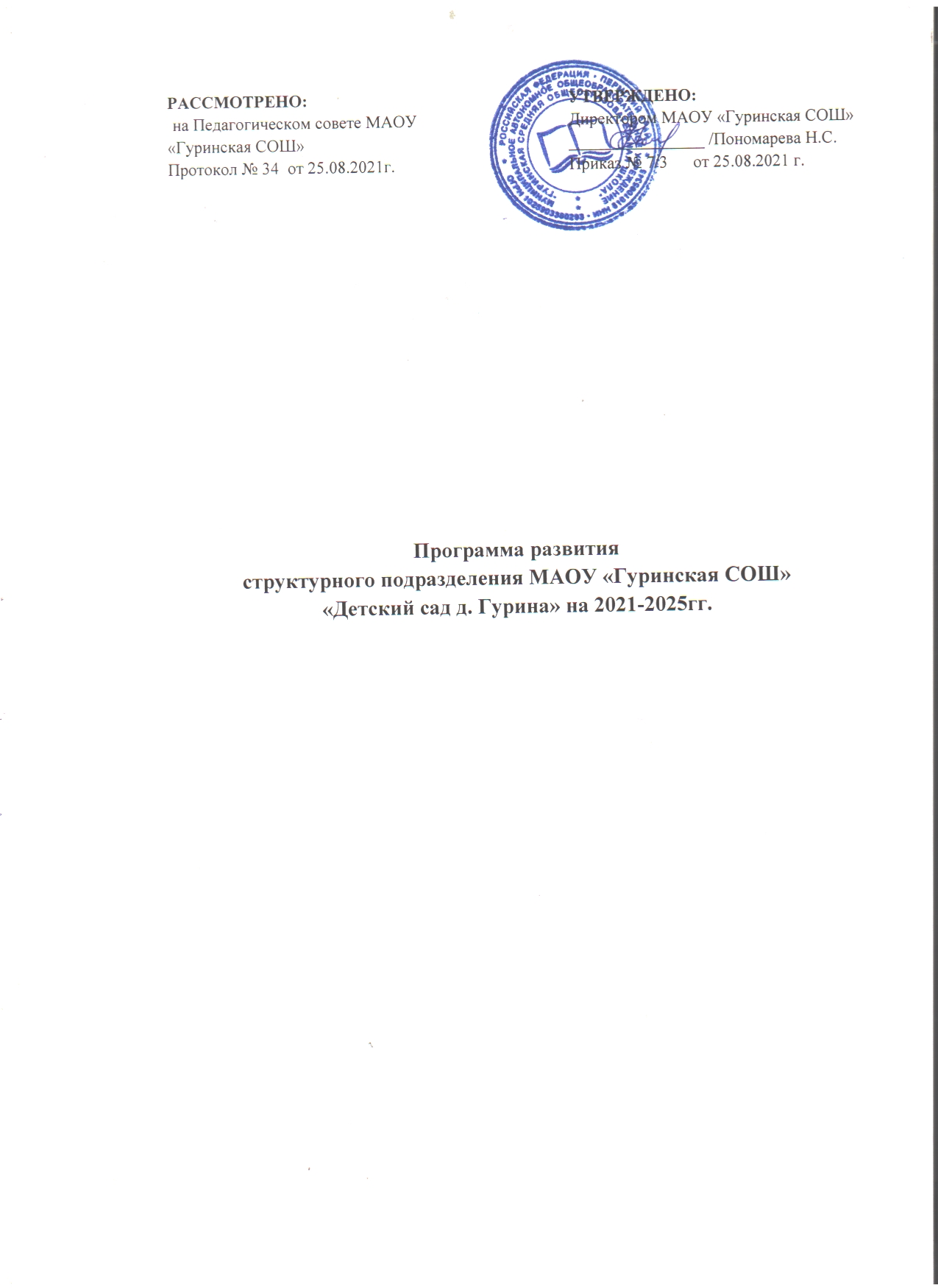 Наименование ПрограммыПрограмма развития  структурного подразделения МАОУ«Гуринская  СОШ» «Детский сад д. Гурина» на 2021-2025 гг.Статус ПрограммыЛокальный акт, концептуально определяющий стратегический план, стратегические и тактические цели, задачи, способы (механизмы) реализации, направленный на осуществление нововведений в ДОУ, реализацию актуальных, перспективных, прогнозируемых образовательных потребностей, социального заказа.Основание для разработки Программы- Федеральным законом «Об образовании в Российской Федерации» (от 29.12.2012 г. № 273-ФЗ);- Федеральным законом «О внесении изменений в Федеральный закон «Об образовании в Российской Федерации» по вопросам воспитания обучающихся» (от 31.07.2020 г. № 304-ФЗ);- ФГОС дошкольного образования (приказ Минобрнауки РФ от 17 октября 2013г. №1155);- Примерной программой воспитания (одобрена решением Федерального учебно-методического объединения по общему образованию, протокол № 2/21 от 1 июля 2021 года);- Планом мероприятий по реализации в 2021-2025 гг. Стратегии развития воспитания в Российской Федерации на период до 2025 года.-Постановлением Главного государственного санитарного врача Российской Федерации от 27 октября 2020 г. № 32 Санитарно-эпидемиологические требования к организации общественного питания населения (санитарно-эпидемиологические правила и нормативы СанПиН 2.3/2.4.3590-20); Постановлением Главного государственного санитарного врача Российской Федерации от 28 сентября 2020 г. № 28 Санитарно-эпидемиологические требования к организациям воспитания и обучения, отдыха и оздоровления детей и молодежи (санитарно-эпидемиологические правила и нормативы СанПиН 2.4.3648-20)Цель Программы-создание условий для получения качественного дошкольного  образования  и  обеспечение  социализации  каждого  ребенка  в  условиях  дошкольного  образовательного  учреждения,  в соответствии с ФГОС  ДО  через  разностороннее,      полноценное  развитие  каждого  ребенка  с учетом  его  индивидуальных  особенностей  и  возможностей.− обновление и расширение материально-технической базы  ДОУ в соответствии с требованиями времени и инновационными задачами работы коллектива;− повышение эффективности использования средств информатизации (сетевого взаимодействия) в образовательном процессе; − создание в ДОУ  условия для охраны и укрепления физического и психического здоровья детей, в том числе их эмоционального благополучияНазначение Программы− Программа предназначена для определения перспективных направлений развития на основе требований ФГОС ДО.− В программе отражены тенденции изменений, охарактеризованы главные направления обновления содержания образования и организации воспитания, управления  на основе инновационных процессов.Условия реализации ПрограммыСоздание образовательного (предметно-развивающего) игрового пространства, обеспечивающего развитие всех видов детской деятельности. Повышение уровня квалификации педагогов. Подбор современного методического и дидактического материала. Организация совместных мероприятий с родителямиОжидаемые конечные результаты реализации Программы− соответствие образовательного процесса заказу общества через реализацию инновационных, в том числе здоровьесберегающих технологий; − кадровое обеспечение, соответствующее современным требованиям; − укрепление материально-технической базы, создание современной предметно-пространственной развивающей среды в ДОУ. − улучшение состояния физического, психического и социального здоровья детей; − обновленная система социального партнерства; − расширение области участия родителей в деятельности ДОУ; − повышение компетентности педагогов в области применения ИКТ; − внедрение информационных технологий в образовательный процесс; − функционирование ДОУ как открытой, динамичной, развивающейся системы, обеспечивающей свободный доступ ко всей необходимой информации о своей деятельности. Год сравнения2018 год2018 год2019 год2019 год2020  год2020  годВозрастной ценз1,5 - 34 - 71,5 - 33 - 71,5 - 33 - 7Количество детей024-23-23Итого:242423232323ОбразованиеВысшеенетСреднееспециальное100% (2 ч.)Всего педагоговВысшая категорияПервая категорияСоответствие занимаемой должностиНеаттестованно2050% (1ч)50% (1ч)025-3050-55Всего педагогов50% (1чел)50% (1чел)2Свыше 20 летВсего педагогов50% (1ч.)2